Suggested work for 15th- 19th June 2020: 2nd classOther Activities for Week Beginning June 15th 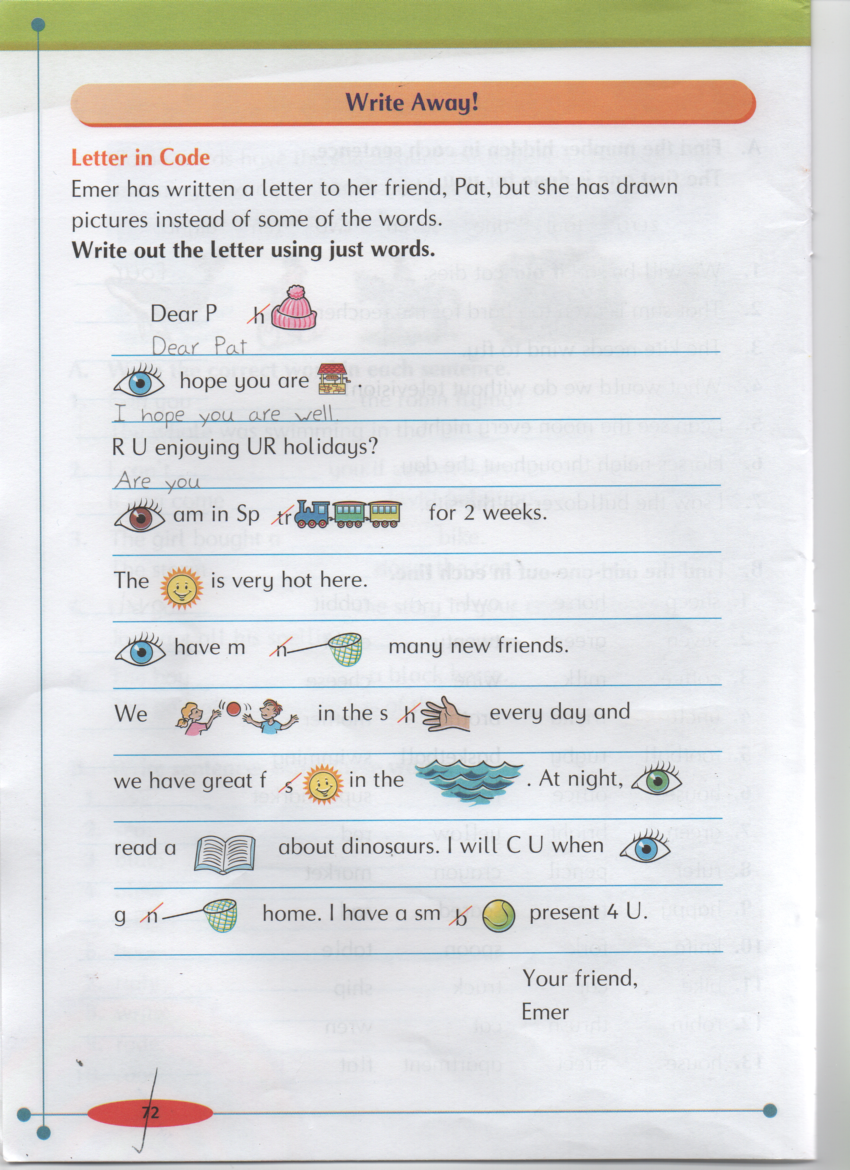 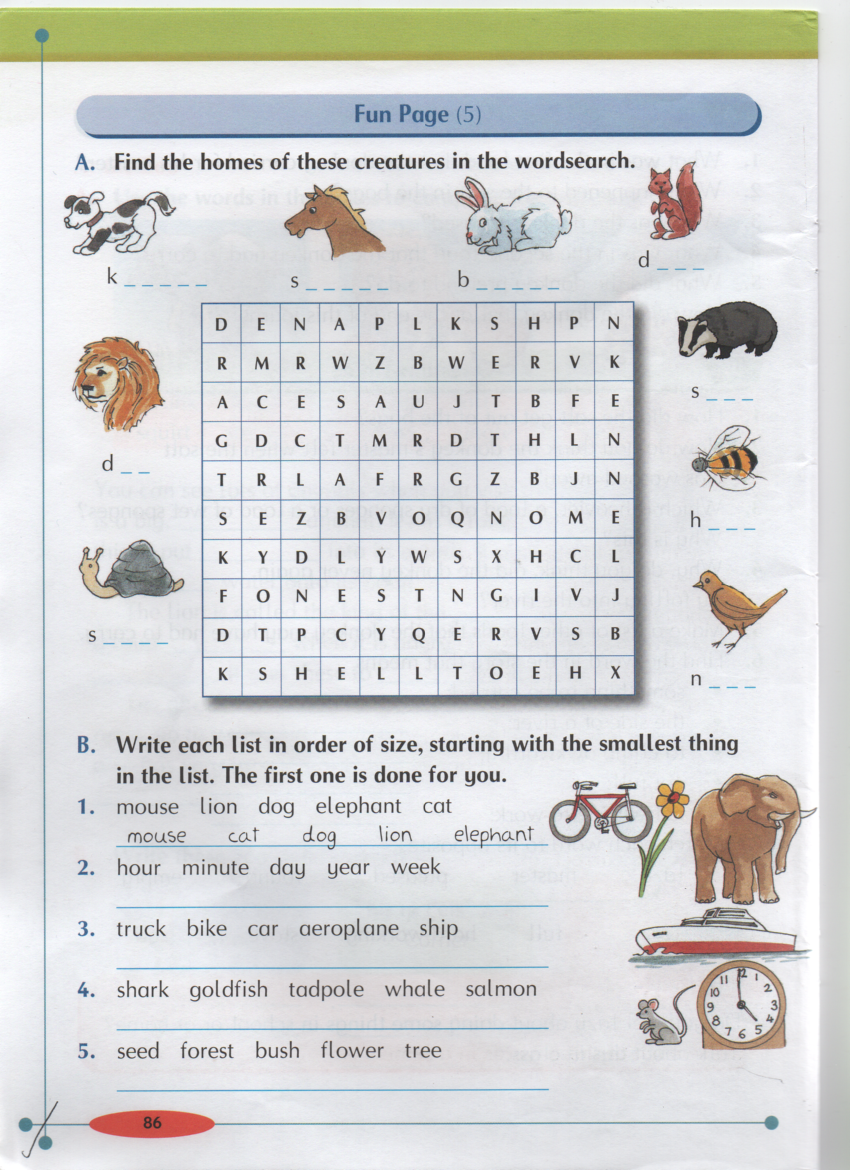 MondayMondayTuesdayWednesdayThursdayFridayEnglish                                Reading: My Read at Home Book 2/3           Read 1-2 stories daily.  Answer questions orally/writing. https://my.cjfallon.ie/preview/student/4129English                                Reading: My Read at Home Book 2/3           Read 1-2 stories daily.  Answer questions orally/writing. https://my.cjfallon.ie/preview/student/4129English                                Reading: My Read at Home Book 2/3           Read 1-2 stories daily.  Answer questions orally/writing. https://my.cjfallon.ie/preview/student/4129English                                Reading: My Read at Home Book 2/3           Read 1-2 stories daily.  Answer questions orally/writing. https://my.cjfallon.ie/preview/student/4129English                                Reading: My Read at Home Book 2/3           Read 1-2 stories daily.  Answer questions orally/writing. https://my.cjfallon.ie/preview/student/4129English                                Reading: My Read at Home Book 2/3           Read 1-2 stories daily.  Answer questions orally/writing. https://my.cjfallon.ie/preview/student/4129Spellings   Week 32“pr” wordsHandwritingJust Phonics 1 pram     pray press     proudLearn and write.Next 4-6 lines.Page 84, “magic e” .prize      pruneprice      princeLearn and write.Next 4-6 lines.Page 85, use sentences on p. 95 to test yourself.priest      presentprison     printLearn and write.Next 4-6 lines Fun page attached or A way with words 2 p.72 https://my.cjfallon.ie/preview/student/1295/1pretty              proofprincess          properLearn and write.Next 4-6 lines.Fun page attached or A way with words 2 p.86 https://my.cjfallon.ie/preview/student/1295/1Test-boxes 1-4.Next 4-6 lines.Page 86, use sentences on p. 96 to test yourself .Mental MathsTablesMathemagic 2Questions 1-10  & problem solving Mon-ThursQuestions 1-10  & problem solving Mon-ThursQuestions 1-10  & problem solving Mon-ThursQuestions 1-10  & problem solving Mon-ThursComplete review.Mental MathsTablesMathemagic 2Count in 8s up to 48.Page 56Count in 8s up to 80.Page 57Count in 8s up to 96.Page 58Count in 4s up to 48.Page 62 Q.1-4Count in 4s & 8s.Page 62 Q.5-7Gaeilge       Litriú “í”rís = riceleitís = lettucebríste = trousersgairdín = gardencailíní = girlsribíní = ribbonsmirlíní = marblessicíní = chickensBoscaí 1-4Gaeilge     Use the Duolingo website to complete short Irish lessons daily (approx 10 min)Watch Irish lessons for 1st and 2nd Class on RTE2 HomeSchool Hub (weekdays at 11am) or TG4 Cúla4 Ar Scoil (weekdays 10am)  (These programmes can also be watched online at a later time/date.)Use the Duolingo website to complete short Irish lessons daily (approx 10 min)Watch Irish lessons for 1st and 2nd Class on RTE2 HomeSchool Hub (weekdays at 11am) or TG4 Cúla4 Ar Scoil (weekdays 10am)  (These programmes can also be watched online at a later time/date.)Use the Duolingo website to complete short Irish lessons daily (approx 10 min)Watch Irish lessons for 1st and 2nd Class on RTE2 HomeSchool Hub (weekdays at 11am) or TG4 Cúla4 Ar Scoil (weekdays 10am)  (These programmes can also be watched online at a later time/date.)Use the Duolingo website to complete short Irish lessons daily (approx 10 min)Watch Irish lessons for 1st and 2nd Class on RTE2 HomeSchool Hub (weekdays at 11am) or TG4 Cúla4 Ar Scoil (weekdays 10am)  (These programmes can also be watched online at a later time/date.)Use the Duolingo website to complete short Irish lessons daily (approx 10 min)Watch Irish lessons for 1st and 2nd Class on RTE2 HomeSchool Hub (weekdays at 11am) or TG4 Cúla4 Ar Scoil (weekdays 10am)  (These programmes can also be watched online at a later time/date.)Other suggestions:  Check out the page of fun activities attached to this timetable for you to do.                                      These activities are also available on our school website/Facebook page.-Keep exercising.-Plan what you’re going to tell/show the other children at our zoom meeting next week.-Continue reading your own books or read extra pages from the Read at Home book.-Continue to type by logging on to www.typingclub.com    Other suggestions:  Check out the page of fun activities attached to this timetable for you to do.                                      These activities are also available on our school website/Facebook page.-Keep exercising.-Plan what you’re going to tell/show the other children at our zoom meeting next week.-Continue reading your own books or read extra pages from the Read at Home book.-Continue to type by logging on to www.typingclub.com    Other suggestions:  Check out the page of fun activities attached to this timetable for you to do.                                      These activities are also available on our school website/Facebook page.-Keep exercising.-Plan what you’re going to tell/show the other children at our zoom meeting next week.-Continue reading your own books or read extra pages from the Read at Home book.-Continue to type by logging on to www.typingclub.com    Other suggestions:  Check out the page of fun activities attached to this timetable for you to do.                                      These activities are also available on our school website/Facebook page.-Keep exercising.-Plan what you’re going to tell/show the other children at our zoom meeting next week.-Continue reading your own books or read extra pages from the Read at Home book.-Continue to type by logging on to www.typingclub.com    Other suggestions:  Check out the page of fun activities attached to this timetable for you to do.                                      These activities are also available on our school website/Facebook page.-Keep exercising.-Plan what you’re going to tell/show the other children at our zoom meeting next week.-Continue reading your own books or read extra pages from the Read at Home book.-Continue to type by logging on to www.typingclub.com    Other suggestions:  Check out the page of fun activities attached to this timetable for you to do.                                      These activities are also available on our school website/Facebook page.-Keep exercising.-Plan what you’re going to tell/show the other children at our zoom meeting next week.-Continue reading your own books or read extra pages from the Read at Home book.-Continue to type by logging on to www.typingclub.com    MonThere are lots of activities to try throughout each week on this website: The Eco Explorer Club https://www.sseairtricity.com/ie/home/eco-explorers-clubLearn all about biodiversity.Biodiversity: Protecting NatureWhat fuels our planet?Pollution and protecting our planet.TuesToday’s activities: Rocket Mouse – with an empty plastic bottle, some paper and tape you could create your own Rocket Mouse. Have a look at these instructions and see how you get on. https://learning.sciencemuseumgroup.org.uk/wp-content/uploads/2019/02/SMG-Learning-Activities-Rocket-Mice.pdfOr if you’re up for a bigger challenge and have some help you could try to make your own bubbles.Make bubbles  https://learning.sciencemuseumgroup.org.uk/wp-content/uploads/2019/02/SMG-Learning-Activities-Bubble-Fun.pdfWed Sports DayChallenge your family to a mini sports day. Here are some activities you can try:a) Hit a target with a football.b) Spud and Spoon Race.c) Make an obstacle course.d) See how many pegs you can put on / take off a line using one hand in 30 seconds.e) Place a pile of socks on the table and see who can match / pair them the quickest. Who has a creative or unusual activity that could be included in Sports Day? Let us know your ideas.ThursAre you ready for Father’s Day this weekend? Here are some ideas for a homemade card, or maybe you’ve a simpler idea at home. This one looks a little complicated.Make a homemade gift card for Father’s Day or another special occasion..https://www.youtube.com/watch?v=OJvInlo7BAE FriVirtual tour of Dublin ZooTake a tour around Dublin Zoo and visit some of your favourite animals. https://www.dublinzoo.ie/news/dublinzoofun/Then choose from the following: Activity workbook library: information, drawing and puzzles.The Eco explorer’s club: Draw with Don (a red squirrel) and biodiversity.Home school hub: learn the difference between a monkey and an ape, the animals in the African Savanna and how to create your own habitat. Nature activity videos: birdwatching, bird feeders and becoming a nature detective.Webcams: catch a glimpse of the giraffes, zebras, rhinos, penguins and elephants.